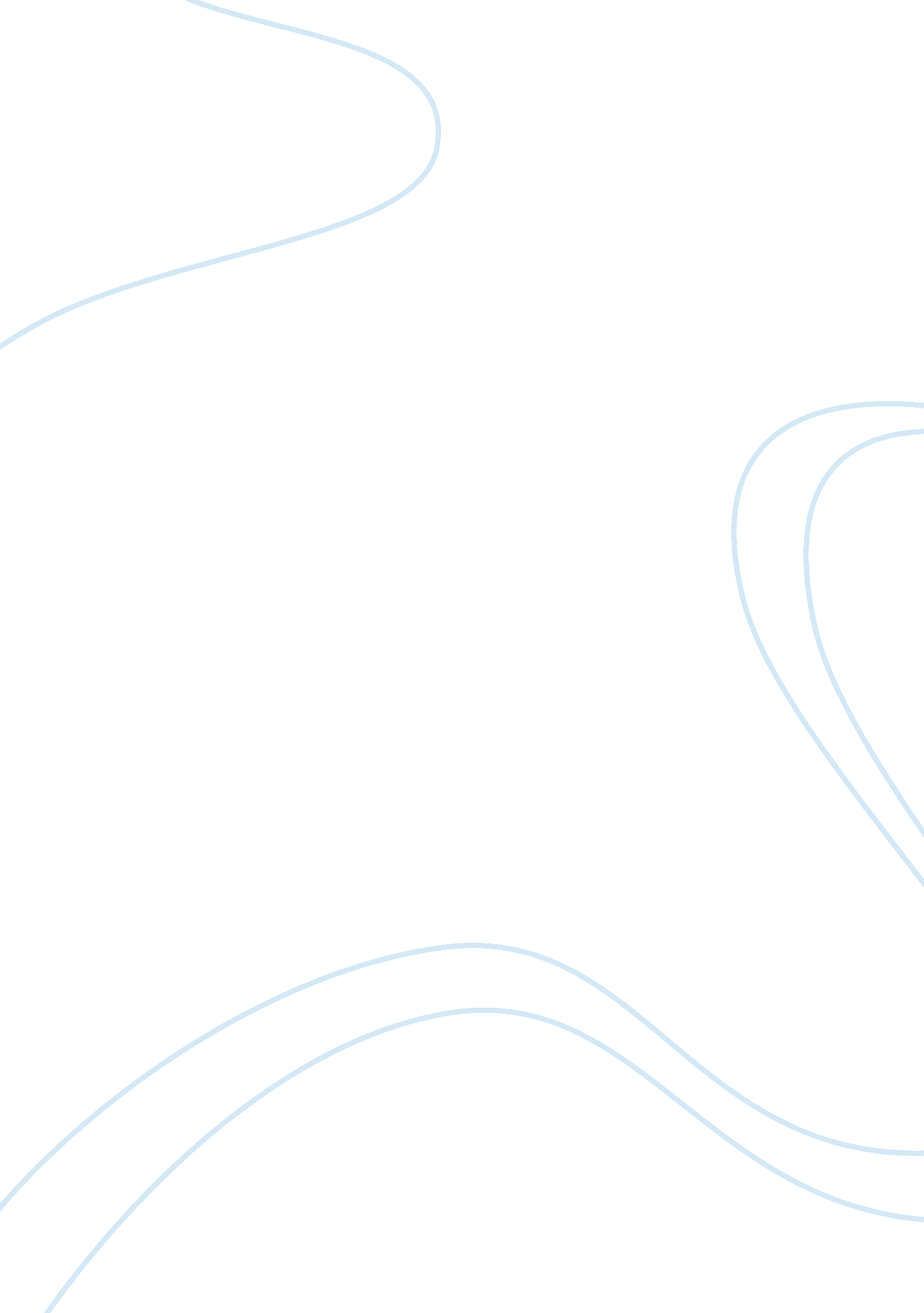 A issue with raising the lowest payPeople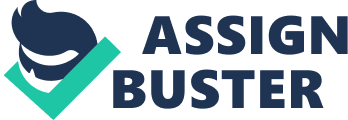 The drive toward an increase minimum pay, or a “ living pay” – anyway that is characterized at a given minute – comes around occasionally, as an approach to address the issues of the working poor (Obama, Minimum Wage speech 2013). In some ways, it might be less about financial aspects than state of mind: “ Preservationists tend to see the lowest pay permitted by law as an assault on free markets, while social progressives consider it to be a measure that can drive the economy and increment everybody’s flourishing” (Fred Decker). It is anything but a basic issue, and the two sides can point to issues with the lowest pay permitted by law. The prompt issue with a higher wage is, the increased labor costs, driving unemployment, driving up pricing, also not having enough people. In my view the lowest pay permitted by law cost ought to be changed relying upon inflation not on profitability. A prompt issue with raising the lowest pay permitted by law is the possibility of ones organization’s work cost to soar. It is extremely troublesome particularly if your in the nourishment administrations, where these sort of edges for organization’s are now on a razor-thin line and the greater part of their workers procure a lowest pay permitted by law. Regardless of whether an organization draws their representatives the lowest pay permitted by law from a supposed “ the lowest pay permitted by law pool”, a climb in the lowest pay permitted by law could make an organization’s workers troubled with their pay and at last power the proprietor to expand their managers wage. In the event that the work showcase is tight in specific regions, or of living costs make it unthinkable for low pay specialists to live there, numerous organizations most likely as of now pay more than the lowest pay permitted by law. So far as that is concerned, paying the lowest pay permitted by law on swelling costs or even somewhat more however not all that much like the $15 democrats need to make it, at that point it give one’s organization a more steady and more joyful staff, and additionally eliminates the organization’s enrolling and training costs. Another provoke issue with the expansion of the minimum pay permitted by law pending on profitability is that it has a high rate in the expansion of joblessness. This is a noteworthy contention in the “ free-advertise financial expert” regularly set forward. This contention expresses that there’s just such a great amount of cash for the finance, and if compensation does wind up raising, at that point numerous entrepreneurs can not manage the cost of a purported “ substantial staff.” This is a legitimate concern, particularly for family possessed organizations or little administrators, however certifiable information does not by any stretch of the imagination bear that out for economy in general. “ The U. K. brought in a national minimum wage in 1999, for example, but unemployment actually fell between 1999 and 2007 despite regular increases in the wage. Unemployment didn’t spike until 2008 when the Great Recession disrupted most of the world’s large economies”(UK gov. Employment Rates Committee). A third and final issue of the many Id like to explain is the problem of not having enough people. Many “ social progressives” make an argument that the minimum wage applies to only small percentage of the workforce,- “ less than 2 percent of workers receive federal minimum wage”- and that despite the heat it generates as a major policy question, raising the minimum wage to a set price is really does not benefit many people(Julia Sanchez). This argument says that other interventions, “ whether in the tax rebates for low-income earners, health care or subsidized child care, may actually have a greater impact on poverty for a greater number of people…” whether than raising minimum wage (Fred Decker). According to the many republicans the committee came to an agreeing on the effects which is:“ Significant minimum wage increases can drive companies into dangers financial situations. Retail stores, fast food restaurants, hotels and similar industries often rely on minimum wage individuals for completing several business tasks. Governments that continually increase minimum wage require businesses in these industries to pay more money for the same amount of employee service. If companies are unable to increase prices or reduce expenses, they may face liquidation or bankruptcy as a result from the wage increase.” Minimum wage should not be raised to a set price but be values on inflation. If inflation rises then the wage increases, if inflation decreases then minimum wage decreases. To close, if the lowest pay permitted by law is portrayed off expansion the financial edge of the lowest pay permitted by law businesses will be solid on the grounds that there is nothing to stress over and nothing to grumble about, for example, “ I can’t bear to live” if the lowest pay permitted by law goes off of swelling then they don’t need to stress over it in light of the fact that their wage will change to coordinate the swelling benefit of expectations for everyday comforts so they will have the capacity to manage the cost of it. In the event that this move isn’t made our lowest pay permitted by law cost will skyrocket and wind up with a communist view where everybody gets paid the same because of they’ll wind up making more than some who have an advanced education and it will cause a major battle and wind up in a monetary accident. This is the reason along these lines is the most ideal way. 